Руководитель группы: Анна Федоровна Клещева 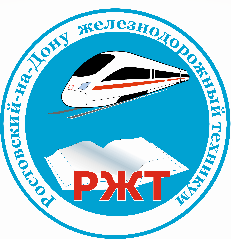 Классный час «Семья и семейные ценности».Цель: формировать желание жить в гармоничной, дружной семье.Ход классного часа.Преподаватель.Ребята сегодня на классном часе мы поговорим о семье и её ценностях.Вы сейчас вступили в новый период жизни - юность и поэтому разговор о семье мне хочется начать с этого периода жизни человека.Слайд 2. Здравствуй юность!Вот и остались позади незабываемые дни отрочества. Вы вступили в новый этап своей жизни, стали старшеклассниками. Наступила юность – пора взросления, утверждения глубокой убеждённости в высоком предназначении человека, активной подготовки к общественной деятельности, к производительному труду, к самостоятельной жизни.Слайд 3. Приметы юности.Много неповторимых примет у юности. Совершенно особые среди них – пристальное внимание к своему духовному миру, к личной жизни; горячее желание понять суть того , что соединяет человека с человеком, рождает негасимую любовь между ними; желание найти друга  жизни, неустанное стремление к созиданию в будущем счастливой семьи.Слайд 4.  «Самое утреннее из чувств…»« Любовь - самое утреннее из чувств» – так говорил о ней французский писатель Фонтенель.  И это во многом верно: любовь – это как бы праздник всех чувств, сильнейшая тяга к слиянию, к тому чтобы всем  собой быть  как можно ближе к любимому человеку.Слайд 5.Любовь в стихах. Мы расстались.  На заре мы расстались,                                                                                                                     А вечер                    Так далек, как звезда далека.                          Что такое любовь?                                  Это -  встреча                                       Навсегда , до конца , на века.                                             В долгий рейс теплоход уплывает,                                                  Не уйти от протянутых рук.                                                          У любви берегов не бывает,                                                                  У любви не бывает разлук.                                                                        Не бывает!                                                                  Прощай!                                                            Только эхо                                                     Повторяет «прощай»  и «прости».                                              От любви не куда не уехать,                                      От любви никуда не уйти.                               Заменить тебя некем и нечем,                        Ты со мной – далека и близка.                  Что такое любовь?            Это – встреча     Навсегда, до конца , на века.                                                                       М. Лисянский. Слайд 6.Брак и его узы.Брак и его узы или величайшее добро, или величайшее зло; середины нет. Брак – самое дорогое сокровище людей, когда согласие душ и сердец, чувств, вкусов и характеров стягивают его узы, созданные природой, связанные любовью и облагороженные  честью.                                         ВольтерСлайд 7.Семья — один из шедевров природы.       Д. СантаянаСемья-это слово нам многое скажет. Семья нам с рожденья путь в жизни покажет. И каждый, какой бы с ней не был момент, Волшебней, роднее моментов и нет. Семья с нами рядом всегда и везде, Она много значит в каждой судьбе.Слайд8.   Семья — это кристалл общества.               В. Гюго«Малая социальная группа, основанная на любви, брачном союзе и родственных отношениях; объединенная общностью быта и ведением хозяйства, правовыми и нравственными отношениями, рождением и воспитанием детей»Слайд 9.     Семья начинается с детей.                 А. И. Герцен… Семья начинается с детей. Новый элемент вступает в жизнь, какое-то таинственное лицо стучится в неё – гость, который есть и которого нет, но который  уже необходим, которого страстно ждут. Кто он ? Никто не знает, но кто бы он ни был, он счастливый незнакомец, с какой любовью его встречают  у порога  жизни.Слайд 10. Основные функции семьи.  репродуктивнаяэкономическаявоспитательнаякоммуникативнаяРабота с учащимися. Ребята получили характеристики основных функций семьи  и должны найти верную характеристику каждой из функций.  репродуктивная(воспроизводство жизни, то есть рождение детей, продолжение человеческого рода);экономическая(общественное производство средств к жизни, восстановление истраченных на производстве сил своих взрослых членов, ведение своего хозяйства, наличие своего бюджета, организация потребительской деятельности)воспитательная(формирование личности ребенка, систематическое воспитательное воздействие семейного коллектива на каждого своего члена в течение всей его жизни, постоянное влияние детей на родителей и других взрослых членов семьи);коммуникативная(посредничество семьи в контакте своих членов со средствами массовой информации, литературой и искусством, влияние семьи на многообразные связи своих членов с окружающей природной средой и на характер ее восприятия, организация внутрисемейного общения, досуга и отдыха)Слайд 15.Как сделать свою семью счастливой и крепкойПоговорите о детях. Избавляйтесь от своих вредных привычек.Старайтесь защищать друг друга в собственных глазах, в глазах своих родителей, в глазах детей.Чаще хвалите друг друга. Распределите семейные обязанности. Не придавайте большого значения разнице в возрасте. Прощайте родителей. Прощайте друг друга.  Поощряйте, способствуйте и помогайте друг другу в профессиональной деятельности.Будьте финансово и материально независимы от родителей.Будьте эмоционально независимы от родителей.Больше общайтесь друг с другом. Проявляйте нежность. Договоритесь о том, как вы будете проводить свободное время. Доверяйте друг другу.Слайд16.    Основные ценности семьи.Нравственный климат семьи.Воспитание трудом.Семейный досуг.Потребности и бюджет семьи.Эстетика быта. Профилактика нарушений семейных отношений.Ценности семьи.1. Нравственный климат семьи.Отношения между членами семьи. Роль каждого члена семьи. Отец -духовная опора, глава семьи. Ответственность отца перед домочадцами в обычные дни и в трудные минуты жизни. Отец - моральный, юридический, физический защитник семейства. Его твердость в трудных обстоятельствах. Его ответственность за дисциплину и духовно-нравственное состояние членов семьи.Жена - незаменимый помощник мужа, отца. "Сердечный" совет жены на семейном совете. Особая роль матери в воспитании и привитии детям доброты и сердечности.Дедушка и бабушка, их роль в поддержании семейного тепла и уюта, в воспитании детей. Взаимное уважение между членами семьи.Любовь. Долг. Ответственность друг за друга. Внутрисемейная солидарность. Откровенность, отзывчивость, тактичность и самообладание.2. Воспитание трудом.Трудолюбие как качество личности. Добросовестный труд взрослых - основа жизни семьи, источник материального благосостояния и пример для подражания. Участие детей в трудовой жизни семьи. Нравственный смысл бытовых обязанностей. Воспитание уважительного отношения ко всем видам труда.  Соотношение умственного и физического труда в развитии личности. Необходимость совершенствования навыков домоводческого труда юношей и девушек (приготовление пищи, уборка помещения, уход за одеждой, обувью, мебелью, несложный ремонт бытовой техники, владение необходимыми в быту инструментами, комнатное цветоводство, труд на садово-огородных участках). Совместный труд супругов и детей - залог благоприятного семейного климата.3.Семейный досуг.Домашние чтения. Домашние концерты. Совместные поездки по местам исторических и культурных объектов. Праздники. Ценность подарков к праздникам, сделанных самими детьми. Семейные традиции. Развитие интересов. Строгая избирательность в просмотре телепередач. Вечерние беседы о прожитом дне.4. Потребности и бюджет семьи.Психология потребностей человека. Разумные потребности и  псевдопотребности.  Разрастание потребностей по мере их удовлетворения и с появлением новых предметов удовлетворения. Опасность превращения жизненных средств в цель жизни.Соотношение духовных и материальных потребностей. Испытание семьи богатством и бедностью. Необходимость взаимопомощи, милосердия и посильной благотворительности в условиях социального расслоения общества.Распределение семейного бюджета: постоянные ежемесячные расходы, затраты на лечение и сохранение здоровья, на одежду, обувь, мебель, ремонт жилья и др. Соотношение доходов и расходов. Бережливость в отличие от скупости, расточительности. Разумная организация питания.5. Эстетика быта.Гостеприимство. Эстетическая культура семьи. Удобство и уют как средства создания благоприятной атмосферы в семье. Воспитание хорошего вкуса. Самобытность каждого дома. Выдумка, творчество. Народные мотивы. Вещи, сделанные своими руками.Искусство в жизни семьи. Музыка в доме. Способность музыки умиротворять, гармонизировать, исцелять душу человека. Народная песня в семье.Рок-музыка. Ее разрушительное воздействие на психику: растормаживание сексуальных и агрессивных инстинктов, потеря самоконтроля, снижение умственной деятельности, способности к сосредоточению; наркотизирующее влияние на организм. Манипулирование личностью и толпой: техника подсознательных сообщений (информации, воспринимаемой за порогом сознания).6. Профилактика нарушений семейных отношений.Семейное неблагополучие и его причины: нарушение супружеских отношений, неверность супругов, конфликтность, недоверие друг к другу, расхождение представлений супругов о значимости основных семейных ценностей. Нежелание одного из супругов иметь детей. Неумение супругов в конфликтных ситуациях избегать "ярлыков" и опрометчивых суждений в адрес друг друга. Отсутствие между членами семьи единства, солидарности, духовной близости. Разногласия молодых супругов с родителями. Неумение преодолевать жизненные трудности. Иждивенческая позиция по отношению друг к другу или к родителям. Отрицательное влияние неблагополучной семейной обстановки на формирование личности ребенка. Развод и его последствия. Специфика неблагополучия неполных семей.Слайд17. Из чаши мудростиГлавный смысл и цель семейной жизни – воспитание детей. Главная школа воспитания детей – это взаимоотношения мужа и жены, отца и матери.                                                                                                                                         В.Сухомлинский.Любовь – творец всего доброго, возвышенного, сильного, тёплого и светлого.                                                                                                                                                         Ф.Э.Дзержинский.Неуважение к предкам есть первый признак безнравственности.                                                                                                                                                          А. Пушкин.Никогда не теряй  терпения – это последний ключ, открывающий двери.                                                                                                                                                           А. Сент-Экзюпери.Знаете ли, какой самый верный способ  сделать вашего ребёнка несчастным – это приучить его не встречать ни в чём отказа.                                                                                                                                                              Ж.-Ж. Руссо.Ребенок учится тому, что видит у себя в дому.                                                                                                                                                      И. Брандт.Благоразумие отца есть самое действенное наставление для детей.                                                                                                                                                         Демокрит.ПРОТОКОЛ № ___КЛАССНОГО ЧАСА группы М-12 (число)____________________Руководитель учебной группы Клещева Анна ФедоровнаПрисутствовало     _______    обучающихся.Повестка дня: «Эстетика семейных отношений» кл.час по теме «Семья и семейные ценности»После проведения тематического классного часа были рассмотрены следующие вопросы:1. Формировать желание жить в гармоничной, дружной семье в молодёжной среде студентов.2. Беседа со студентами о семье и семейных ценностях.3. Проанализировать, приведенные примеры по проблеме. 4. Организационные вопросы группы.Список группы М-12Дата____________________________________________Руководитель группы Клещева А. Ф.                     _________№ФИО студентаподпись